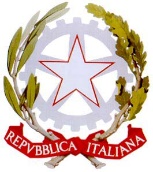 Ministero dell’Istruzione, dell’Università e della RicercaIstituto d’Istruzione Superiore “Medardo Rosso” Via Calatafimi n°5 - 23900 LeccoPEC istituzionale: lcis01300g@pec.istruzione.it - email ordinaria istituzionale: lcis01300g@istruzione.itTel. 0341369278C.M. LCIS01300G -  C.F. 92073000132Liceo Artistico “Medardo Rosso” - LCSL01301V -  Istituto Tecnico per Geometri “G. Bovara” – LCTL013018ISCRIZIONE ALLA CLASSE ______________________________ A.S.  ________/_______DICHIARAZIONE DI AVVALERSI O NON AVVALERSI DELL’INSEGNAMENTO DELLA RELIGIONE CATTOLICAAlunno/a ________________________________________________ Classe ____________ Sez. ______________Premesso che lo Stato assicura l’insegnamento della Religione cattolica nelle scuole di ogni ordine e grado in conformità all’accordo che apporta modifiche al Concordato Lateranense (art. 9.2),* il presente modulo costituisce richiesta dell’autorità scolastica in ordine all’esercizio del diritto di scegliere se avvalersi o non avvalersi dell’insegnamento della Religione cattolica. La scelta ha valore per l’intero ciclo di studi, fatto salvo il diritto di modificare tale scelta per l’anno successivo entro il termine delle iscrizioni. Il diritto si esercita contrassegnando la voce che interessa.SCELTA DI AVVALERSI DELL’INSEGNAMENTO DELLA RELIGIONE CATTOLICA…………………..          SCELTA DI NON AVVALERSI DELL’INSEGNAMENTO DELLA RELIGIONE CATTOLICA……………	               Firma dello studente: _________________________________________________________________________Firma del genitore:     _________________________________________________________________________Art. 9 n. 2 dell’accordo con protocollo addizionale , tra la Repubblica italiana e la Santa Sede firmato il 18 febbraio 1984, ratificato con la legge 25 marzo 1985, n. 121, che apporta modificazioni al Concordato Lateranense dell’11 febbraio 1929. La Repubblica italiana, riconoscendo il valore della cultura religiosa e tenendo conto che i principi del cattolicesimo fanno parte del patrimonio storico del popolo italiano, continuerà ad assicurare, nel quadro delle finalità della scuola l’insegnamento della Religione cattolica nelle scuole pubbliche non universitarie di ogni ordine e grado nel rispetto della libertà di coscienza e della responsabilità educativa dei genitori, è garantito a ciascuno il diritto di scegliere se avvalersi o non avvalersi di detto insegnamento. All’atto dell’iscrizione gli studenti o i loro genitori eserciteranno tale diritto su richiesta dell’autorità scolastica, senza che la loro scelta possa dar luogo ad alcuna forma di discriminazione.Il modulo relativo alla scelta tra le attività alternative all’insegnamento della Religione cattolica verrà compilato all’inizio dell’anno scolastico, entro l’avvio delle attività didattiche, in relazione alla programmazione di inizio anno effettuata dal Collegio docenti.Ministero dell’Istruzione, dell’Università e della RicercaIstituto d’Istruzione Superiore “Medardo Rosso” Via Calatafimi n°5 - 23900 LeccoPEC istituzionale: lcis01300g@pec.istruzione.it - email ordinaria istituzionale: lcis01300g@istruzione.itTel. 0341369278C.M. LCIS01300G -  C.F. 92073000132Liceo Artistico “Medardo Rosso” - LCSL01301V -  Istituto Tecnico per Geometri “G. Bovara” – LCTL013018Modulo integrativo per le scelte degli alunni che NON si avvalgono dell’insegnamento della Religione cattolica.Alunno/a ________________________________________________CL.______SEZ._______La scelta operata ha effetto per l’intero anno scolastico a cui si riferisce: libera attività di studio e/o di ricerca individuali senza assistenza di personale docentenon frequenza della scuola nelle ore di insegnamento della Religione cattolicaFirma:Studente________________________________________________________________________Genitore:________________________________________________________________________Controfirma del genitore o di chi esercita la potestà dell’alunno minorenne frequentante un istituto di istruzione secondaria di secondo grado che abbia effettuato la scelta di cui al punto B, a cui successivamente saranno chieste puntuali indicazioni per iscritto in ordine alla modalità di uscita dell’alunno dalla scuola, secondo quanto stabilito con la c.m. n. 9 del 18 gennaio 1991.Data ________________________________________